Esercitazione  N7 Tecnologie dell’informazione e della  comunicazione classe 2B Prof. De Luca Fortunato (eserc pptCOGNOME __________________ Nome ____________________ Data___________Inizio moduloApri il programma di presentazione (microsoft powerpoint)Crea una presentazione vuotaScegli per la prima slide un layout “Diapositiva titolo”Inserisci nello spazio per il titolo “Il computer”Inserisci nello spazio per il sottotitolo “Come è composto il computer”Porta il carattere del titolo a grassetto di colore bluAggiungi un’ombreggiatura al titoloCambia il carattere del sottotitolo in colore verdeInserisci dalla collezione di ClipArt l’immagine di un computer o un’immagine analogaPosiziona l’immagine sopra il titolo e ridimensionala in modo che entri completamente nella diapositivaAggiungi un contorno verde di 1 punto intorno all’immagineInserisci una nuova diapositiva di tipo OrganigrammaScrivi come titolo “Componenti del computer”Nella casella Manager inserisci “computer”Crea quattro caselle dipendenti dalla ManagerInserisci nelle quattro caselle, in ordine “Memoria centrale”, “Memorie di massa”, “Unità di input”, “Unità di output”Inserisci una terza slide di tipo “Elenco puntato”Scrivi come titolo della diapositiva “Unità periferiche di input”Scrivi in elenco puntato: “Tastiera”, “Mouse”, “Scanner”, “Microfono”, “Videocamera”Aggiungi un effetto di animazione in modo che le voci dell’elenco puntato compaiano una alla volta da sinistraApplica una sfondo giallo chiaro a tutte le diapositive della presentazioneApplica un effetto di transizione a dissolvenza a tutte le diapositiveSalva la presentazione con il nome “Il mio computer” nella cartella DocumentiChiudi la presentazione senza chiudere il programmaApri la presentazione “il mio computer”Inserisci alla fine della presentazione una nuova diapositiva di tipo “Elenco puntato”Scrivi come titolo della diapositiva “Unità periferiche di output”Scrivi in elenco puntato il seguente testo: “Monitor”, “Stampante”, “Casse”Aggiungi un effetto di animazione in modo che le voci dell’elenco puntato compaiano una alla volta dal bassoNella seconda diapositiva aggiungere la seguente nota per il relatore “Leggere le voci dell’organigramma perché sono troppo piccole”Cambia la modalità di visualizzazione in modo da vedere tutte le diapositive in un’unica schermataPorta la quarta slide al posto della terzaAggiungi per ultima una diapositiva con Testo e graficoInserisci come titolo “Grafici”Scrivi nell’area del testo “Questo è un esempio di grafico”Inserisci il grafico generato automaticamente da PowerPointInserisci un bordo verde intorno al graficoChiudi il foglio di datiCambia in rosso il colore della colonna più alta dell’istogrammaEsegui un controllo ortografico dell’intera presentazioneSalva la presentazione senza cambiare nome e cartella di destinazioneChiudi Microsoft PowerPoint Istituto Professionale Statale per i Servizi Commerciali, Turistici, Sociali e della Pubblicità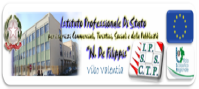  “N. De Filippis”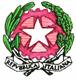 Istituto Istruzione Superiore “N. De Filippis”-“G. Prestia”Via Santa Maria dell’Imperio – 89900 Vibo Valentia  Tel. 0963.42883–43066, Fax 0963.45528 Cod. Fisc: 96013630791 Cod. mecc.: VVIS009007  E-mail: VVIS009007@istruzione.it- Istituto Professionale Statale per i Servizi Commerciali, Turistici, Sociali e della Pubblicità “N. De Filippis”, via Santa Maria dell’Imperio, 89900 Vibo Valentia, Tel. 0963-42883-43066, Succursale "San Leoluca" - Via Tarallo, Vibo Valentia Tel 096341008Sito web: www.ipcdefilippis.it cod VVRC009016, corso serale VVRC00951G- Istituto Professionale Statale Industria Artigianato “G. Prestia”, Via G. Prestia, 89900 Vibo Valentia, Tel 0963-43793, fax 0963-41175, sito web www.ipsiaprestia.it cod. VVRI00901V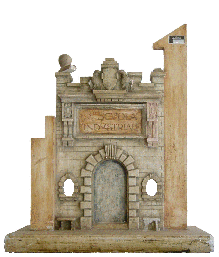 IPSIA “G. Prestia”Istituto Professionale Statale Industria e Artigianato “G. Prestia”